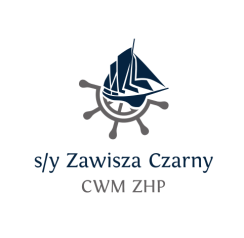 FORMULARZ FUNKCYJNYCH s/y ZAWISZA CZARNYData wypełnienia kwestionariusza:   Imię i nazwiskoPESELData urodzeniaMiejsce urodzeniaAdres e-mailAdres do korespondencjiNumer telefonuW razie wypadku powiadomić (ICE)Numer telefonu do ICEWYPEŁNIAJĄ TYLKO HARCERZEWYPEŁNIAJĄ TYLKO HARCERZEStopień harcerski / instruktorskiChorągiewHufiecFunkcjaUPRAWNIENIA I DOŚWIADCZENIE ŻEGLARSKIEUPRAWNIENIA I DOŚWIADCZENIE ŻEGLARSKIEPatent żeglarskiNumer patentu / data uzyskaniaSRCSTCW95Patent motorowodny / data uzyskaniaInne patenty, certyfikaty i uprawnieniaSTAŻ NA S/Y ZAWISZA CZARNYSTAŻ NA S/Y ZAWISZA CZARNYJako załoga / starszy wachtyJako oficer wachtowyJako starszy oficer / zastępca kpt.Na innej funkcjiPOZOSTAŁY STAŻ ŻEGLARSKIPOZOSTAŁY STAŻ ŻEGLARSKIJako załogaJako oficerJako skipper / kapitanWYPEŁNIA CWM ZHP